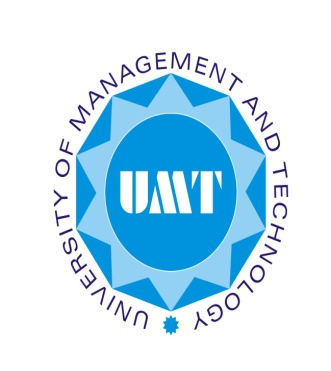 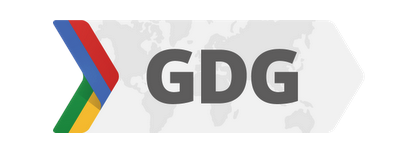 Google Developer GroupGoogle Developer Group Community Members  visit  University of Management & Technology UMT  to share experiences “Google Web Technologies For Web Marketers”Topics:Monetizing blogs with Google AdsenseOrientation of Google AdwordsSearch Engine Optimizing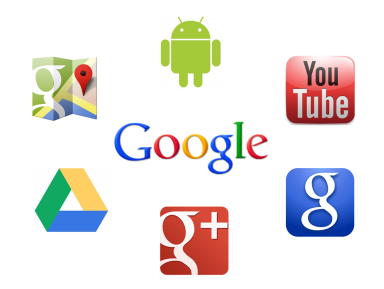 Organized by Information System Department, SBEGoogle Developer Group Community Members  visit  University of Management & Technology UMT  to share experiences “Google Web Technologies For Web Marketers”Topics:Monetizing blogs with Google AdsenseOrientation of Google AdwordsSearch Engine OptimizingOrganized by Information System Department, SBE